Isaac Tunde hernandez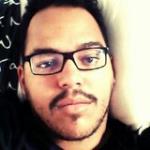 http://Patrieisaac095.MiCVweb.comObjetivo Profesional[ Escribir Objetivo profesional ]ExperienciaPiñero y cabrero s.l 3/2006-7/2008Almacenaje/Logística (Logística - Distribución) Valencia (Valencia) Mozo de almacén y limpieza de almacenFormaciónHABILIDADES/CAPACIDADESFormación ComplementariaIdiomasInformáticaInformación adicional